Nachname, Vorname:                                                                               Geburtsdatum:        (Patientenaufkleber)✂---------------------------------------------------- Vor dem Versand bitte hier abtrennen! ---------------------------------------------Die Stichtagserhebung findet zweimal im Jahr statt. Die fest definierten Stichtage sind die Psych-PV Stichtage im Frühjahr und Herbst, d. h. jeweils der dritte Mittwoch im zweiten (=April) und vierten (= Oktober) Quartal. Ziel der Erhebung ist die vollständige Erfassung aller an diesem Tag teil- und vollstationär behandelten Patienten in einer Klinik / Abteilung für Kinder- und Jugendpsychiatrie und –psychotherapie. Erfasst werden alle an diesem Tag tatsächlich verabreichten Medikamente (Psychopharmaka und Nicht-Psychopharmaka; Dauermedikation und Bedarfsmedikation; Depotmedikation; z.B. auch Nasentropfen ohne Psychopharmakotherapie), aber auch, wenn keine Medikamente gegeben werden. Infos (Glossar, Stichtage, Formular): www.amuep-agate.de  Stichtagserhebung. (Aufnahmenummer:  X (= KJPP) – Standort (= Autokennzeichen des Klinikstandortes) – dreistellige Zahl (= bei jedem Stichtag mit 000 beginnen)Bei Depotspritzen unbedingt notieren: letztes Injektions-Datum, Dosis (mg), Injektionsintervall!Bemerkungen: *  einschließlich der am Stichtag tatsächlich eingenommenen Bedarfsmedikation!Stichtagserhebungsbogen KJPP MedikamenteInstitut AGATE gGmbHNelkenweg 10
D-93080 PentlingTel. 0941/94685055KJPP-Klinik (Adresse)Stichtag: (TT,MM,JJJJ)17.10.2018Patientenbezogene KennzahlenPatientenbezogene KennzahlenPatientenbezogene KennzahlenDiagnosen nach  ICD 10 -  MASDiagnosen nach  ICD 10 -  MASStation:O  vollstationärO  teilstationärAchse IGeschlecht:O  männlichO  weiblichAchse IIGeburtsjahr:Achse IIIGeburtsmonat:Achse IVLaufende Nummer:X -        - X -        - Achse VAchse VIAm Stichtag irgendein Medikament* tatsächlich angewendet:   Am Stichtag irgendein Medikament* tatsächlich angewendet:   Am Stichtag irgendein Medikament* tatsächlich angewendet:    O Ja      O NeinHANDELSNAMETagesdosis                 (mg oder μg)Applikationsart (zutreffendes bitte markieren)Anmerkungp.o.   -   i.v.   -   i.m.p.o.   -   i.v.   -   i.m.p.o.   -   i.v.   -   i.m.p.o.   -   i.v.   -   i.m.p.o.   -   i.v.   -   i.m.p.o.   -   i.v.   -   i.m.p.o.   -   i.v.   -   i.m.p.o.   -   i.v.   -   i.m.p.o.   -   i.v.   -   i.m.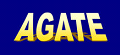 